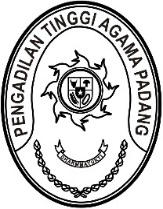 Nomor  : W3-A/    /HK.05/5/2023	                   		                  Padang, 17 Mei 2023Lamp	 :  -Hal	 : PembinaanKepada    Yth. Ketua Pengadilan Agama PadangAssalamu’alaikum Wr.Wb.Sehubungan dengan Berkas Perkara Banding dari Pengadilan Agama Padang Nomor 260/Pdt.G/2023/PA.Pdg yang sudah terdaftar pada Kepaniteraan Pengadilan Tinggi Agama Padang Nomor 25/Pdt.G/2023/PTA.Pdg, kami minta saudara memerintahkan Majelis Hakim dan Panitera Pengganti yang menangani perkara tersebut:Dra. Nurhaida, M.Ag.Dra. IndrayunitaDra. Emaneli, M.H.Cut Chairunnisa’, S.H.untuk menghadap Ketua Majelis Pengadilan Tinggi Agama Padang, Bapak Drs. Bahrul Amzah, M.H. pada:Hari		: JumatTanggal	: 19 Mei 2023Pukul		: 09.00 s/d selesaiAcara		: Pembinaan Kelengkapan Berkas PerkaraDemikian disampaikan untuk diindahkan dan terima kasih.WassalamPlh. Ketua Pengadilan Tinggi Agama Padang,Drs. H. Maharnis, S.H., M.H.Tembusan:Ketua Pengadilan Tinggi Agama Padang (sebagai laporan);Ketua Majelis Perkara Nomor 25/Pdt.G/2023/PTA.Pdg.